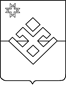 ПОСТАНОВЛЕНИЕГлавы муниципального образования «Аксакшурское» от 18 февраля  2021 года                              д.Аксакшур                                                      №  01На основании постановления Главы муниципального образования «Аксакшурское» от 15.12.2020 г. № 01  «О проведении публичных слушаний по  рассмотрению проекта   Генерального плана  муниципального образования «Аксакшурское», протоколов публичных слушаний от 16.02.2021 года (д.д.Аксакшур, Куюки, ЦСДК д.Аксакшур), от 17.02.2021 года   (д.Байситово, СДК д.Байситово; д.Кутер-Кутон, около магазина Малопургинского Райпо), руководствуясь Федеральным законом от 06.10.2003 г. № 131-ФЗ «Об общих принципах организации местного самоуправления в Российской Федерации», Уставом муниципального образования «Аксакшурское»,  Положением о порядке организации и проведения публичных слушаний  и общественных обсуждений  в муниципальном образовании «Аксакшурское» ПОСТАНОВЛЯЮ: 1. Заключение по результатам публичных слушаний по рассмотрению проекта Генерального плана  муниципального образования  «Аксакшурское» утвердить.2. Информацию о результатах публичных слушаний  разместить на официальном сайте муниципального образования «Аксакшурское».Глава муниципального образования«Аксакшурское»                                                                                                  Э.Г.ТихоноваПриложение  к постановлению                                                                                        Главы муниципального                                                                                         образования «Аксакшурское»                                                                                      от  18  февраля  2021 года № 01Заключениепо результатам публичных слушаний по рассмотрению  проекта  Генерального плана   муниципального образования «Аксакшурское»Тема: Рассмотрение проекта Генерального плана   муниципального образования «Аксакшурское» Публичные слушания проводятся в соответствии с постановлением Главы муниципального образования «Аксакшурское» от 15 декабря  2020 г. № 01 «О проведении публичных слушаний по рассмотрению проекта Генерального плана  муниципального образования «Аксакшурское».Информация об обнародовании проекта   Генерального плана   муниципального образования «Аксакшурское» опубликована на официальном сайте муниципального образования «Малопургинский район» в разделе /Муниципальные  образования  района/Аксакшурское/, а также была размещена на специально оборудованных местах в помещении  Администрации  муниципального образования «Аксакшурское». Информация о проведении публичных слушаний размещена на официальном сайте муниципального образования «Аксакшурское» в разделах «Новости»,  «Публичные слушания», «Градостроительство» На публичных слушаниях в д. Аксакшур присутствуют: Глава муниципального образования «Аксакшурское», старший  специалист Администрации муниципального образования «Аксакшурское»,  жители д. Аксакшур и Куюки. В слушаниях принимают участие 13 человек (лист регистрации прилагается).Председательствующий на публичных слушаниях - Глава муниципального образования «Аксакшурское»   Тихонова Э.Г..Проект Генерального плана  муниципального образования «Аксакшурское» представляет Тихонова Э.Г.,  Глава муниципального образования «Аксакшурское».В голосовании принимает участие 10 человек.Итоги голосования по представленному проекту: «За» - 13 чел., «против» - нет, «воздержался» - нет.Обсудив проект  Генерального плана территории муниципального образования «Аксакшурское»,  участники слушаний решают:1. Проект Генерального плана  муниципального образования «Аксакшурское»   одобрить. На публичных слушаниях в д. Байситово присутствуют: Глава муниципального образования «Аксакшурское», старший  специалист  Администрации муниципального образования «Аксакшурское»,  жители д.Байситово. В слушаниях принимают участие 10 человек (лист регистрации прилагается).Председательствующий на публичных слушаниях - Глава муниципального образования «Аксакшурское»   Тихонова Э.Г..Проект   Генерального плана   муниципального образования «Аксакшурское» представляет Тихонова Э.Г.,  Глава муниципального образования «Аксакшурское».В голосовании принимает участие 10 человек.Итоги голосования по представленному проекту: «За» - 10 чел., «против» - нет, «воздержался» - нет.На сновании протокола публичных слушаний и рассмотрев предложение по проекту  Генерального плана  муниципального образования «Аксакшурское»,  участники слушаний решают:1. Проект Генерального плана территории муниципального образования «Аксакшурское»   и предложенные изменения одобрить.            На публичных слушаниях в д. Кутер-Кутон присутствуют: Глава муниципального образования «Аксакшурское», старший  специалист  Администрации муниципального образования «Аксакшурское»,  жители д.Кутер-Кутон. В слушаниях принимают участие 7 человек (лист регистрации прилагается).Председательствующий на публичных слушаниях - Глава муниципального образования «Аксакшурское»   Тихонова Э.Г..Проект  Генерального плана   муниципального образования «Аксакшурское» представляет Тихонова Э.Г.,  Глава муниципального образования «Аксакшурское».В голосовании принимает участие 7 человек.Итоги голосования по представленному проекту: «За» - 7 чел., «против» - нет, «воздержался» - нет.Обсудив проект Генерального плана   муниципального образования «Аксакшурское»,  участники слушаний решают:1. Проект  Генерального плана  муниципального образования «Аксакшурское»   одобрить.  Об утверждении заключения   по результатам публичных слушанийПредложения и замечания граждан, являющихся участниками публичных слушаний:Предложения и замечания граждан, являющихся участниками публичных слушаний:Участник публичных слушаний, внесший предложение и (или) замечаниеСодержание  предложений и (или) замечанийБичурин Александр Валентиновичперевести земельный участок с  кадастровым номером 18:16:97001:314  из функциональной  зоны «Сельскохозяйственные угодия»  в функциональную зону «Производственная зона сельхозпредприятий» 